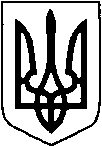 МАР’ЯНІВСЬКА  СЕЛИЩНА РАДАЛУЦЬКОГО РАЙОНУ ВОЛИНСЬКОЇ ОБЛАСТІВОСЬМОГО СКЛИКАННЯ                                                                                                     ПРОЄКТРІШЕННЯ                             грудня  2022 року                смт Мар’янівка                                      № Про організацію  харчуваннядітей в закладах дошкільноїосвіти  в 2023  роціВідповідно до статті 25 Закону України «Про місцеве самоврядування в Україні»,   статті 6 Закону України «Про охорону дитинства», частини другої статті 19, статті 35 Закону України «Про дошкільну освіту», ст.56 Закону України «Про освіту», Закону України «Про державну соціальну допомогу малозабезпеченим сім’ям», статті 7 Закону України «Про внесення змін до деяких законів України щодо забезпечення безкоштовним харчуванням дітей внутрішньо переміщених осіб» від 16.01.2020 р. №474 , Закону України «Про внесення змін до деяких законів України щодо забезпечення безкоштовним харчуванням дітей, один із батьків яких загинув(пропав безвісти), помер під час захисту незалежності та суверенітету України» від 01 січня 2021 року, пункту 19 частини першої статті 6, статті 10 Закону України «Про статус ветеранів війни, гарантії їх соціального захисту», Порядку надання послуг з харчування дітей у дошкільних, учнів у загальноосвітніх та професійно-технічних навчальних закладах, операції з надання яких звільняються від обкладення податком на додану вартість, затвердженого постановою Кабінету Міністрів України від 2 лютого 2002 року №116,  Норм харчування у навчальних та дитячих закладах оздоровлення та відпочинку, затверджених постановою Кабінету Міністрів України від 24 березня 2021 року № 305, Порядку встановлення плати за перебування дітей у державних і комунальних дошкільних та інтернатних навчальних закладах, затвердженого наказом  Міністерства освіти і науки України від 21 листопада 2002 № 667, зареєстрованого в Міністерстві юстиції України 6 грудня 2002 року за №953/7241, враховуючи рекомендації постійної комісії з питань бюджету, фінансів, планування, управління власністю, соціально-економічного розвитку та інвестиційної діяльності, депутатської діяльності та етики, дотримання прав людини, законності та правопорядку, з метою організації харчування дітей у закладах дошкільної  освіти,  селищна  рада                                      ВИРІШИЛА:	1.  Затвердити вартість харчування в закладах дошкільної освіти на одну дитину в день з 01.01.2023 року   від калькуляції денної норми продуктів:	- 35,0 грн для дітей віком від одного до чотирьох років (60% кошти місцевого бюджету – 21 грн, 40% батьківські кошти -14 грн);	- 40,0 грн для дітей віком від чотирьох до шести (семи) років (60% кошти місцевого бюджету – 24 грн, 40% батьківські кошти -16 грн).	2. Звільнити від оплати за харчування :- дітей-сиріт та дітей, позбавлених батьківського піклування та опіки;- дітей з особливими освітніми потребами, які навчаються у спеціальних та інклюзивних групах;- дітей-інвалідів;- дітей із сімей, які отримують допомогу відповідно до Закону України  «Про державну соціальну допомогу малозабезпеченим сім’ям»;- дітей, один із батьків яких загинув (пропав безвісти), помер під час захисту незалежності та суверенітету України;- дітей, батьки яких визнані учасниками бойових дій, ветеранами війни, інвалідами війни, які брали участь у захисті Батьківщини чи в бойових діях на території інших держав (на підставі свідоцтва про народження дитини та посвідчення учасника бойових дій (батька або матері); - дітей, батьки яких  перебувають в зоні АТО або  брали участь в АТО ( на підставі посвідчень, інших підтверджуючих документів);- дітей, батьки яких є  військовослужбовцями  ЗСУ, інших утворених відповідно до законів України військових формувань та правоохоронних органів, членам добровольчих формувань  територіальної громади під час виконання ними завдань територіальної оборони України, які беруть участь в АТО/ООС або в бойових діях  на території районів бойових дій з 24 лютого 2022 року; 	- дітей, з числа внутрішньо переміщених осіб чи дітей, які мають статус дитини, яка постраждала внаслідок воєнних дій і збройних конфліктів.3. Встановити розмір батьківської плати для сімей,  які мають 3-х і більше дітей  до 18 років, 50% від калькуляції денної норми продуктів .4. Фінансовому відділу Мар’янівської селищної ради (Катерина Павлік) передбачити у бюджеті кошти,    для компенсації витрат на оплату заробітної плати  працівників їдалень та енергоносіїв.5. Контроль за виконанням цього  рішення покласти на постійну комісію з питань бюджету, фінансів, планування, управління власністю, соціально-економічного розвитку та інвестиційної діяльності, депутатської діяльності та етики, дотримання прав людини, законності та правопорядку. Селищний  голова                                                                         Олег БАСАЛИКОльга ЛакишНачальник фінансового                                                     Катерина Павлік відділуНачальник відділу освіти, молоді, спорту та охорони здоров’яОльга ЛакишСекретар селищної радиОльга ВасюренкоГоловний спеціаліст – юрисконсульт відділу організаційно-кадрової та правової роботиЮлія ЛисаНачальник відділу організаційно-кадрової роботиЛюдмила Яцько 